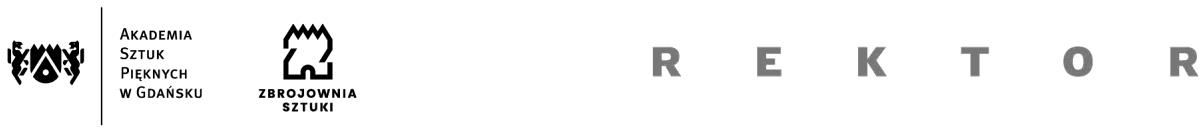 Gdańsk, 29.03.2022 r.prof. ASP dr hab. Krzysztof Polkowski Rektor Akademii Sztuk Pięknychw GdańskuZarządzenie nr 27/2022Rektora Akademii Sztuk Pięknych w Gdańskuz dnia 29 marca 2022 r. w sprawie powołania Komisji Negocjacyjnej do przeprowadzenia negocjacji w sprawie dzierżawy niewyodrębnionego lokalu Akademii Sztuk Pięknych w Gdańsku
 (pomieszczenia akademika i pokoje hotelowe)Na podstawie art. 23 ust. 2 pkt 2) Ustawy z dnia 20 lipca 2018 roku Prawo o szkolnictwie wyższym i nauce oraz  rozdziału IV pkt 1  i pkt 4 Regulaminu Komisji Negocjacyjnej prowadzącej negocjacje w sprawie dzierżawy niewyodrębnionego lokalu Akademii Sztuk Pięknych w Gdańsku (pomieszczenia akademika i pokoje hotelowe) wprowadzonego zarządzeniem nr 26/2022 Rektora Akademii Sztuk Pięknych w Gdańsku z dnia 29 marca 2022 r. w sprawie wprowadzenia Regulaminu Komisji Negocjacyjnej, ustala się co następuje:§ 1Powołuje się  Komisję Negocjacyjną upoważnioną do przeprowadzenia negocjacji
w sprawie dzierżawy niewyodrębnionego lokalu znajdującej się w budynku stanowiącego własność Akademii Sztuk Pięknych w Gdańsku, położonego w Gdańsku, przy ul. Chlebnicka 13/16                           w składzie:Komisja działa na warunkach określonych w Regulaminie Komisji Negocjacyjnej prowadzącej negocjacje w sprawie dzierżawy niewyodrębnionego lokalu Akademii Sztuk Pięknych w Gdańsku wprowadzonym zarządzeniem nr 26/2022 Rektora Akademii Sztuk Pięknych w Gdańsku z dnia 29 marca 2022 r.§ 2Niniejsze zarządzenie wchodzi w życie w dniu podpisania.prof.ASP dr hab. Iwona Dzierżko-BukalPrzewodniczący Komisji prof.ASP dr hab. Grzegorz RadeckiCzłonek Komisjiprof.ASP dr hab. Aleksandra JadczukCzłonek Komisjidr Adam ŚwierżewskiCzłonek Komisjiprof.ASP dr hab. Adriana Majdzińskamgr Marzena Kołodziejskamgr Patrycja OssolińskaCzłonek KomisjiCzłonek KomisjiCzłonek Komisji